 Р О С С И Й С К А Я    Ф Е Д Е Р А Ц И ЯБ Е Л Г О Р О Д С К А Я   О Б Л А С Т Ь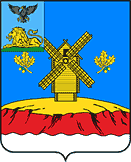 МУНИЦИПАЛЬНЫЙ СОВЕТ  МУНИЦИПАЛЬНОГО РАЙОНА «КРАСНОЯРУЖСКИЙ РАЙОН»Р Е Ш Е Н И Е « 06 »  апреля 2023 года                                                                         № 438О внесении изменений в решениеМуниципального совета Краснояружского районаот 10 декабря 2012 года № 404«Об утверждении Порядка управления и распоряжения имуществом, находящимся в муниципальной собственности муниципального района «Краснояружский район» Белгородской области»В соответствии с Гражданским кодексом Российской Федерации, федеральными законами от 6 октября 2003 года №131-ФЗ «Об общих принципах организации местного самоуправления в Российской Федерации», от 07 октября 2022 года №385-ФЗ «О внесении изменений в Земельный кодекс Российской Федерации и признании утратившей силу части 7          статьи 34 Федерального закона «О внесении изменений в Земельный кодекс Российской Федерации и отдельные законодательные акты Российской Федерации», в соответствии с п.5 ст.13 Устава муниципального района «Краснояружский район» Белгородской области, в целях формирования эффективного механизма управления, Муниципальный совет  Краснояружского района решил: 1. Внести в порядок управления и распоряжения имуществом, находящимся в муниципальной собственности муниципального района «Краснояружский район» Белгородской области, утвержденный решением Муниципального совета Краснояружского района  от 10 декабря 2012 года  № 404 (в редакции решений от 27 декабря 2017 года № 330, от 21 декабря 2018 года № 44, от 20 августа 2019 года № 109, от 03 октября 2019 года № 119) (далее – Порядок) следующие изменения:1.1. Дополнить статью 8  Порядка пунктом 8.5. следующего содержания:«8.5. Продажа земельных участков, находящихся в муниципальной собственности, право заключения договора аренды земельного участка, находящегося в муниципальной собственности, проводятся в электронной форме (электронный аукцион), за исключением случаев, предусмотренных законодательством.».2. Настоящее решение разместить в межрайонной газете «Наша жизнь», в сетевом издании  «НашаЖизнь31» и на официальном сайте органов местного самоуправления. 3. Контроль за выполнением настоящего решения возложить на постоянную комиссию по вопросам бюджета, финансов, налоговой политики, муниципальной собственности (Лапкин Ю.В.)ПредседательМуниципального советаКраснояружского района                                                                И.М. Болгов